Lección 5: Día 1 de centrosSumemos números hasta 1,000.Calentamiento: Cuántos ves: Centenas, decenas y unidades¿Cuántos ves? ¿Cómo lo sabes?, ¿qué ves?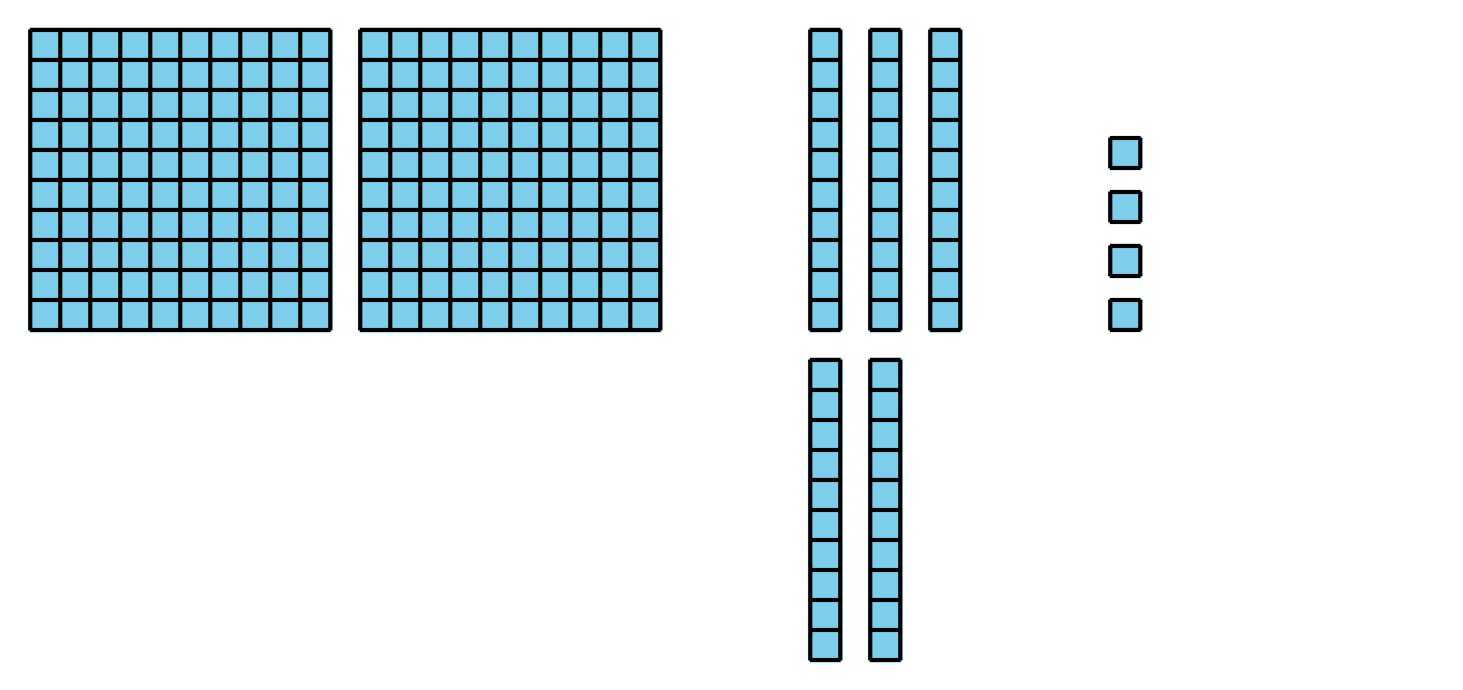 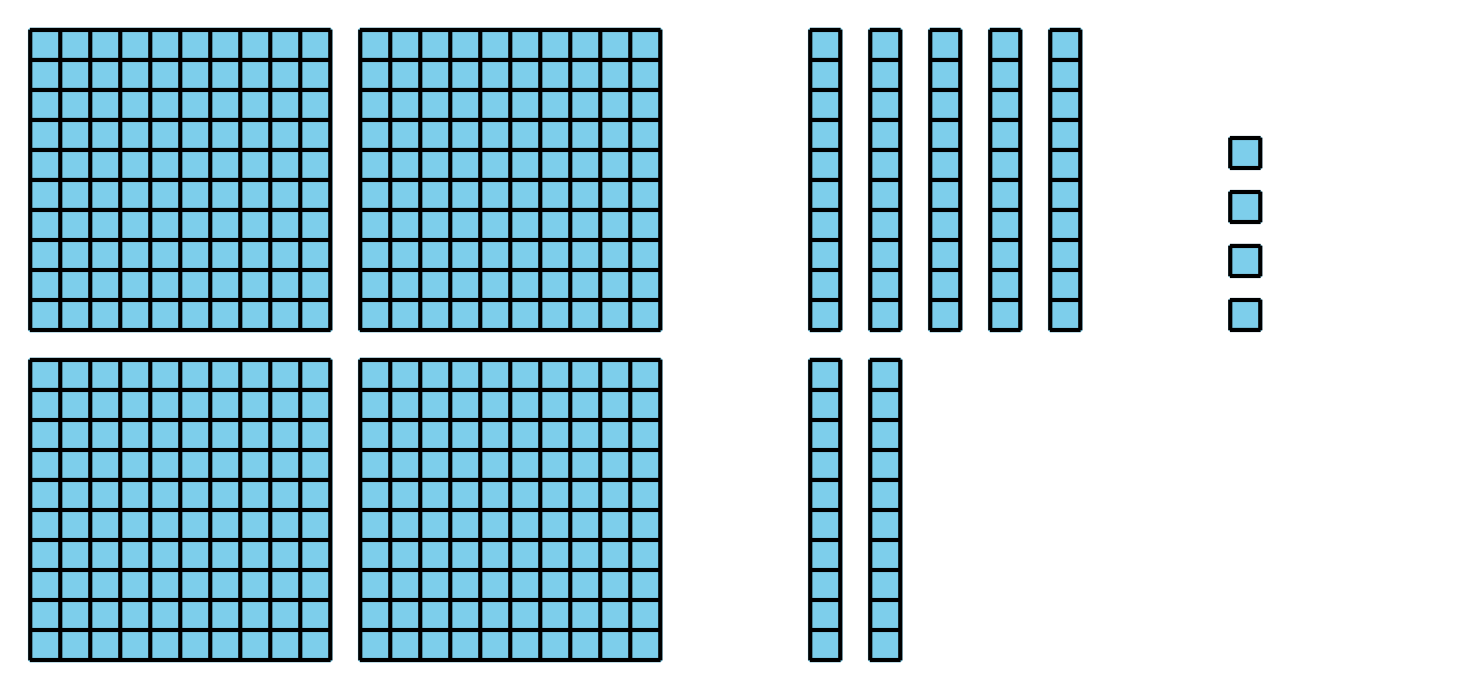 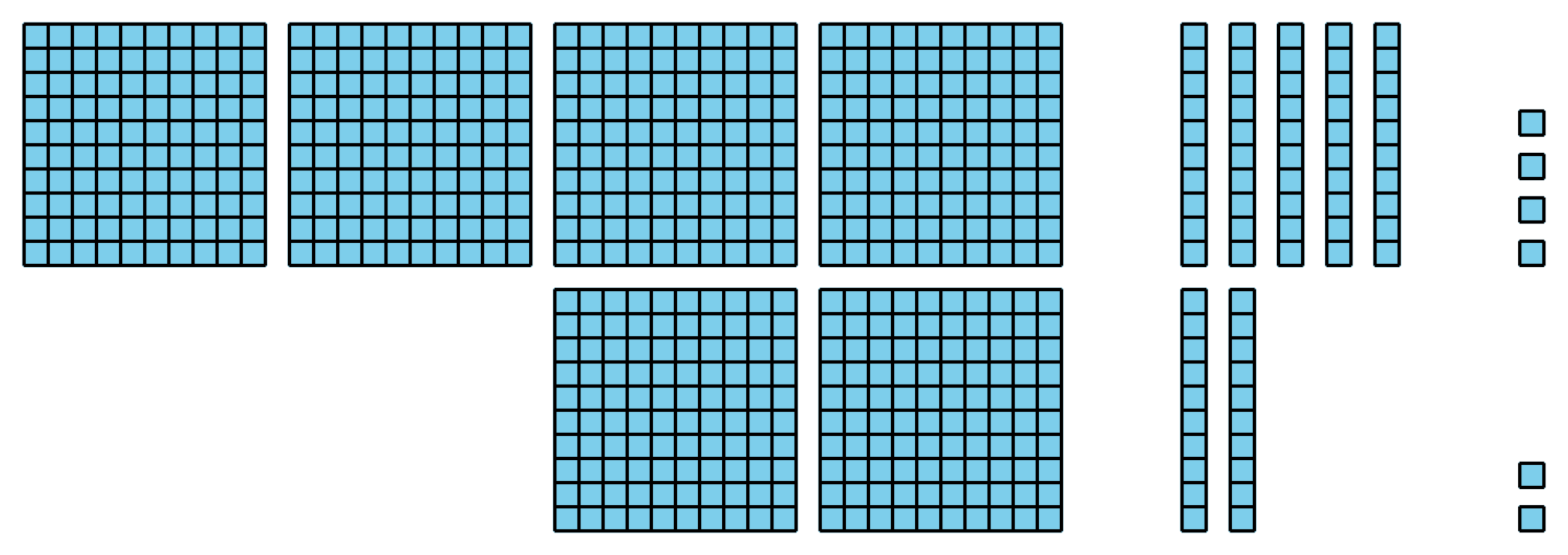 5.2: Centros: Momento de escogerEscoge un centro.Cinco en línea (suma y resta)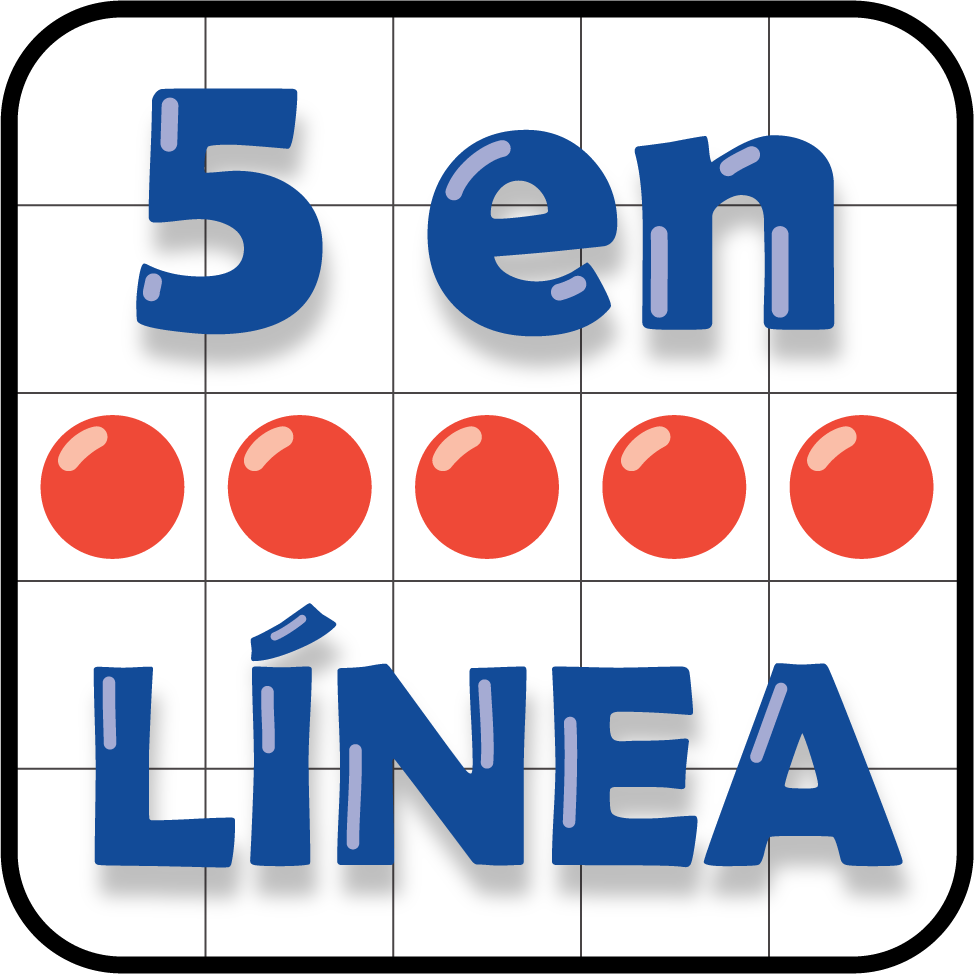 Ordena tus números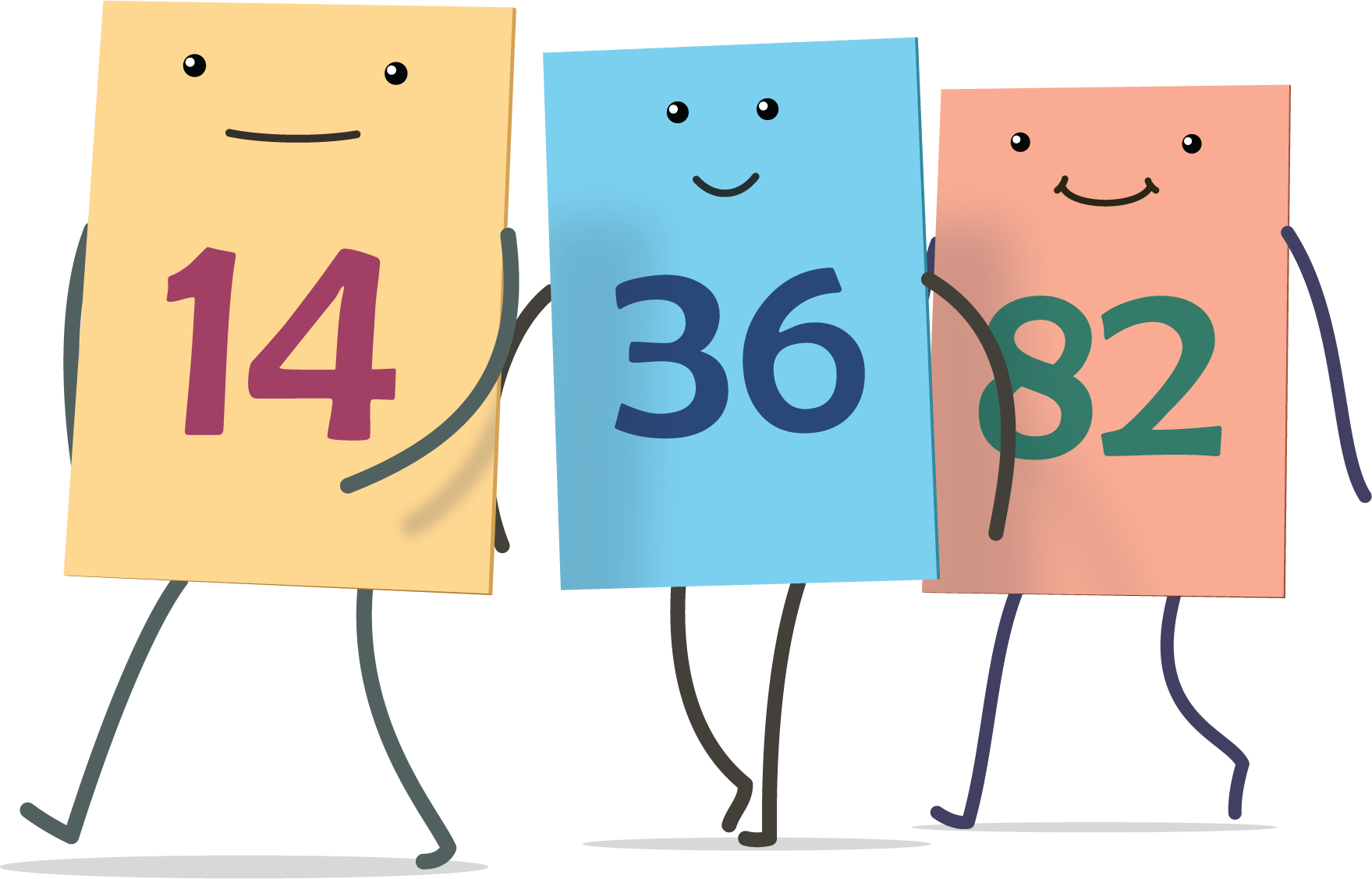 El número secreto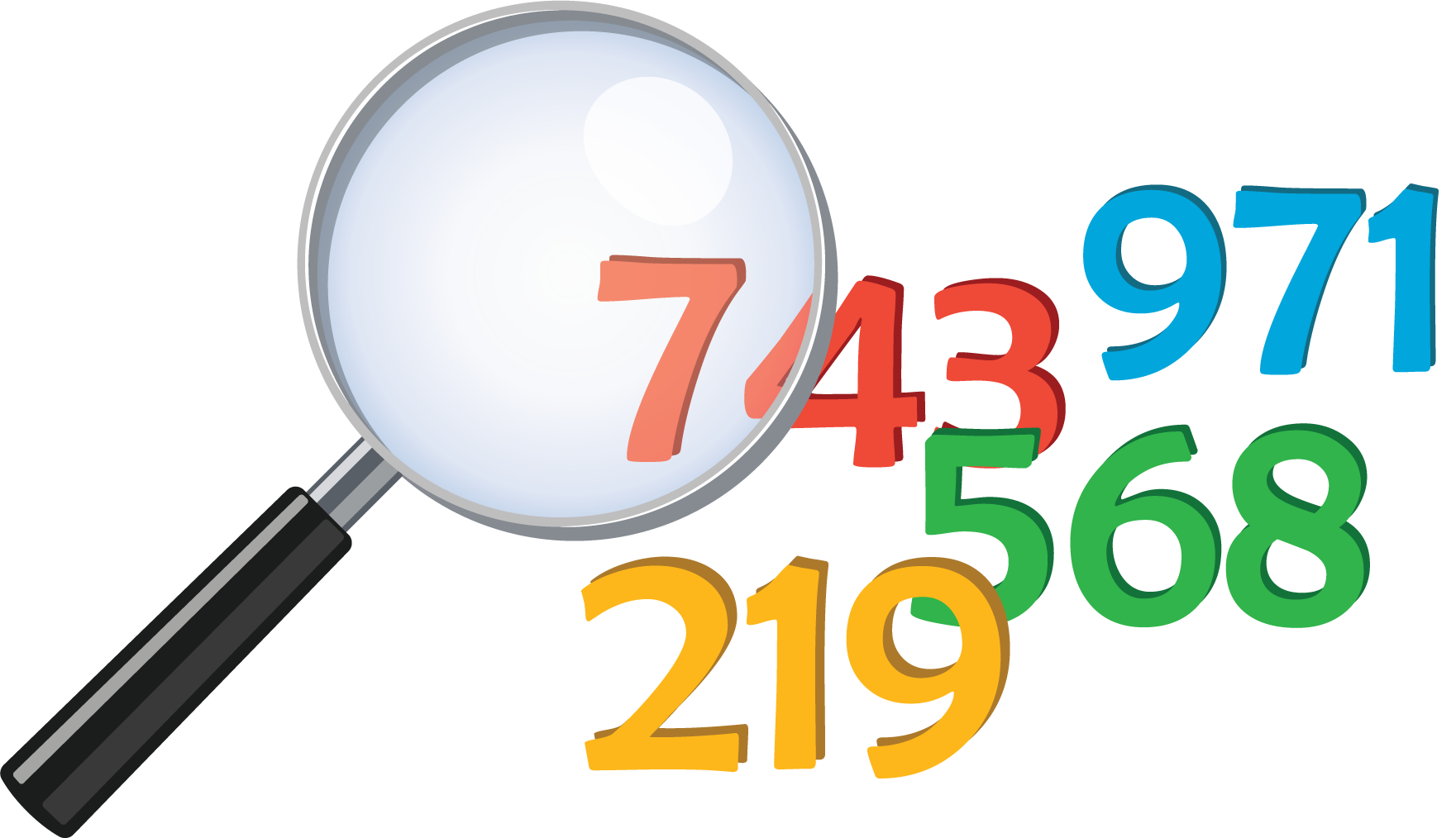 El más grande de todos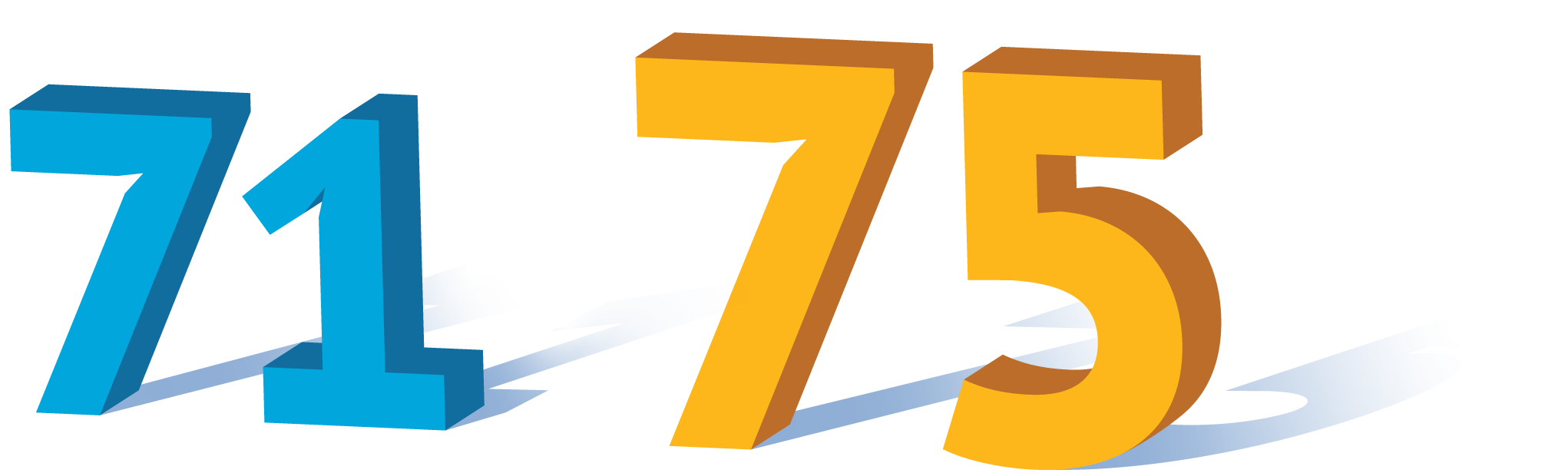 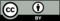 © CC BY 2021 Illustrative Mathematics®